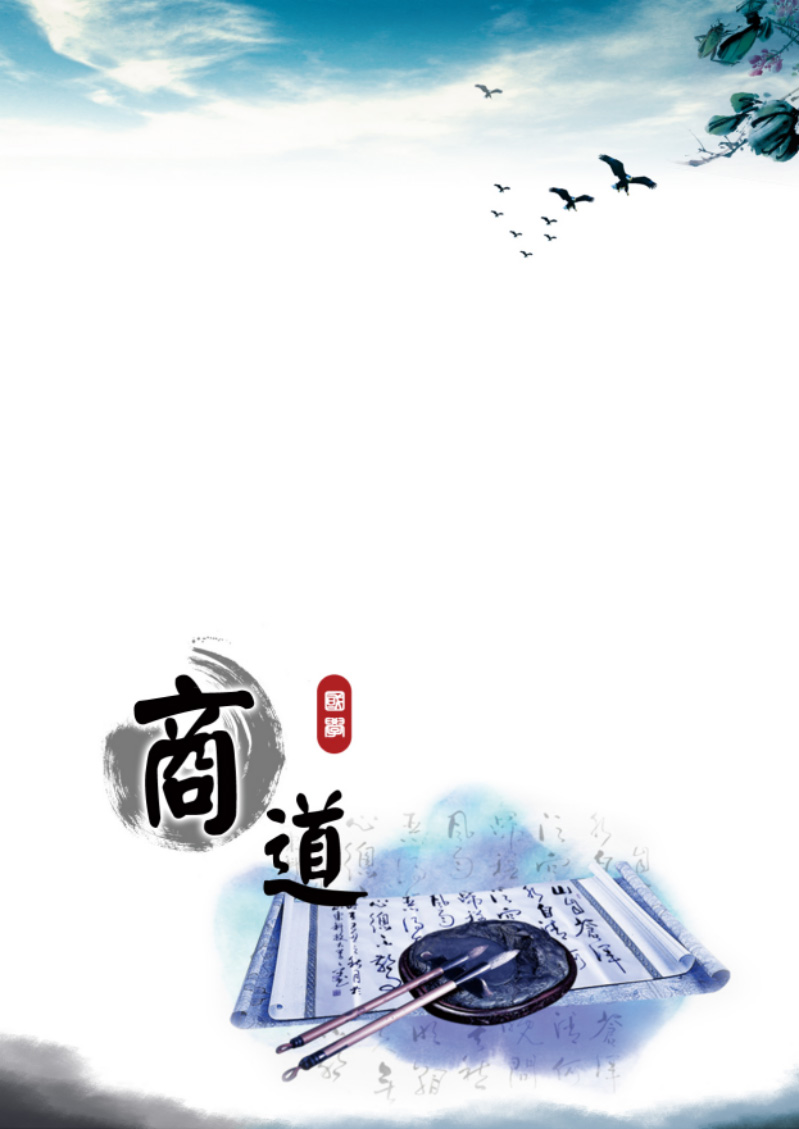 博雅国学商道高级研修班招生简章成就新一代具有传统文化底蕴的杰出商业领袖！▍课程背景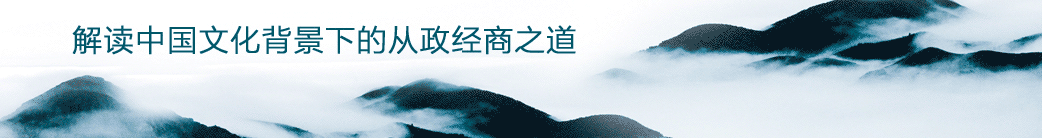 致其修身而远志廉善，齐家弘业乃宽孝明清！国学智慧对企业家的修身和管理之道具有毋庸置疑的作用。静观古今中外，凡善为贾者，其识必广；凡善取利者，其智亦高。商以智为本，而智以人为枢，故欲战略领先者，必以智为之，而实以人恒为之。因此,当今中国企业在借鉴现代管理理念图谋发展的同时，更要注重从东方传统哲学中汲取智慧和力量。从对国学的个人兴趣，到系统地研修国学课程，已然形成了整个商界的共识；而那些顶尖企业家的深厚国学素养,亦是国学智慧可促进企业成长的有力见证！儒释道作为国学的根基，自诞生以来就被后人不断研读、学习,并从中汲取无尽的智慧和启示。孟子在说明“天时、地利”对成功重要性的同时，还特别强调了“人和”的作用，其中“以人为本”、“实施仁政”等思想对企业如何用人、留人有极大的借鉴和启示；孔子的中庸之道、老子的无为而治，都从不同的思想维度为今天的企业管理和经营乃至企业家个人生活提供指挥引导。因此，将中华五千年博大精深的传统文化与西方现代理念有机结合，是中国企业未来发展的基础。而佛家的看淡、放下、随缘、自在等思想，可以让在商场搏击、面对巨大压力的企业家舒缓身心，超脱烦恼、唤醒智慧、重拾快乐，真正获得内心的宁静与安详。    深入研修中国传统智慧，读经典、悟经典、用经典，已经成为当下全球华人商业领域的潮流。为了让更多的优秀企业因国学智慧走向卓越，让更多经典国学智慧因企业家的精修研读而重新焕发生命力，我们诚邀天下有志之士齐聚博雅俊商学院，聆听大师谈古论今，以史为鉴，与圣贤为师友；锤炼思维，锻造悟性，提升洞察力，求得内心之本原，获得真我之实现；体悟中国古典哲学智慧，参访知名企业，透视国学在企业管理中的运用，解读中国文化背景下的从政经商之道。▍课程特点名师开悟 问学论道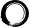 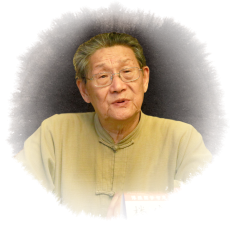 聘请国内著名国学大家亲自授课、解读经典，探讨国学、商道精髓，运用国学智慧启发企业经营之道，为学员企业成长指明方向，培养中国商界新一代儒商、佛商与道商。师生同堂 联袂授课成立“博雅国学智慧与商道兴趣小组”，遴选优秀学员作为专题研究员，通过企业经营管理问题征集，成立不同课题研究小组，不定期召开小组研讨会，共同探讨国学智慧在商道中的实践应用，进一步激发学员学习的主动性和探索性，解决学员在企业经营管理中的实际问题。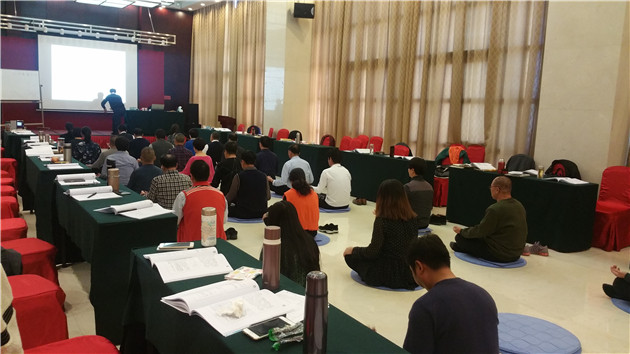 课题研讨 学研结合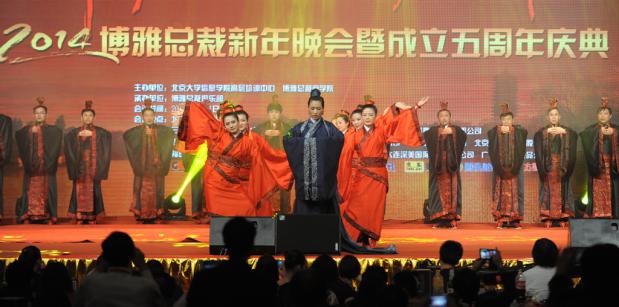 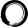 为了让学员感受到国学智慧对企业经营管理的现实指导意义，引进全新的教学模式，邀请国学大家与得意弟子联袂授课，即课堂上由著名国学大家讲授国学理论经典，课后由老师弟子（成功的企业家）讲授国学智慧在企业管理、经营中的实际应用，以“师生情”为纽带，以理论和实战为基础，全面解读国学智慧实践应用。游学参访 学以致用    理论与实践相结合为本课程一大特色，每个课程模块都特别设置实践参访内容，通过深入知名企业与学友企业参访，探讨、领会儒释道精髓在企业经营、管理中的应用，寻找企业发展新战略、管理新思路、盈利新模式。此外，学员还将深入儒释道圣地，切身体悟传统文化精髓，明心见性。课程体验 机会共享     学员在读期间，可邀请两名朋友作为班级嘉宾参与一次课程及课外活动。（受邀嘉宾的活动费用自行承担）▍课程设置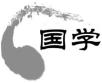 ——国学概论世界各国现代化的实践表明，一国现代化的过程根植于该国的传统之中，“以传统透视现代，以现代反观传统”正成为当今研究者的深刻共识。但令人遗憾的是，中国的现代化进程严重缺失中国传统文化，以至于现代许多中国人处在“三没有”即没有思想、没有精神、没有信仰，以及“三不了”即不忧患了、不向善了、不敬畏了的状态。所以，弘扬、普及中国传统文化，使之深入人心，是当务之急。本模块是为中华文化走出去而特别邀请著名国学专家、南京图书馆馆长徐小跃来授课的。本模块分为中华传统文化总论、儒道佛总论以及说儒、说道、说佛共五章，将中国哲学、宗教以及仁义礼智信等内容进行了言简意赅又有新意的介绍。本模块深入浅出，既有广博深远的国学追问，溯本清源漫谈中国传统文化即是“国学”，进而详细阐述何为仁、义、礼、智、信及其精要；同时，又从儒、道、佛三个影响国人价值观的宗教层面，详细解读了儒道佛在本体论、思维方法、民族心理及审美情趣等方面的异同。--------------------------------------------------------------------------------------------------------------------------------------------------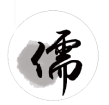 ——儒商修身之道儒家思想作为国学的核心，历来被国人所重视，儒家的 “格物、致知、诚意、正心、修身、齐家、治国、平天下”一直以来对中国领导者的思想、灵魂都产生着重要影响，正是受儒家思想的影响，许多政府官员、中国企业家形成新一代儒官、儒商群体。在现今的社会背景、经济形势下，企业家更要丰富和发展自己的内心与人生，达到格物、致知、诚意之境，能修身有成、齐家有余，进而有能力兼济天下，超越自我，领受心灵的欢乐与平和。--------------------------------------------------------------------------------------------------------------------------------------------------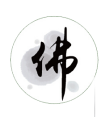  ——佛商精进之道精深、圆融的佛法思想，能改变企业家的思维方式，拓展了企业家的思维空间。通过课程的学习，让企业家体会佛学要义，掌握佛学精髓；激发生命潜能，开启智慧之门。--------------------------------------------------------------------------------------------------------------------------------------------------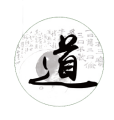 ——道商养生之道中国传统文化博大精深,道家思想作为中国传统文化中重要的内容,对中国社会产生了巨大的影响,其中的许多深遂思想依旧让今人惊叹、膜拜。《道德经》蕴涵着丰富的管理智慧，尤其是其“无为而治”的道治思想、以人为本的管理理念、以德报怨的领导方法以及以柔克刚的企业生存之道,对企业管理都有重要启示。▍课程模块▍顾问与师资● 楼宇烈 北京大学哲学系、宗教学系教授、博士生导师，北京大学佛学研究院、中国传统文化博士研究生班导师，教育部社会科学委员会委员，全国宗教协会顾问，国际儒学联合会顾问。● 杨立华 北京大学哲学系副主任，教授、博士生导师。主要研究领域是中国哲学史、儒学、道家与道教，近年来主要着力于宋明哲学及魏晋哲学的研究。● 于晓非 印度宗教研究专家，师从印度学大师徐梵澂先生和金克木先生，曾任北京大学禅学社首任名誉社长。● 张其成 出生于“非遗”——“张一帖”家族，是著名医学家李济仁、张舜华夫妇的后代。哲学博士，医学博士后，著名易学家，国学管理创建人，被誉为“国学修心第一人”。● 徐小跃 中国历史学博士，中国哲学、宗教学教授，博士生导师。首批国家高层次人才特殊支持计划——“万人计划”，哲学社会科学领军人才，中央“马克思主义理论研究与建设工程”首席专家，江苏省“名师”，现任南京图书馆馆长。● 干春松 哲学博士。北京大学哲学系教授、北京大学儒学研究院副院长、博士生导师。研究领域：儒家思想研究和近现代思想文化研究。● 史杰鹏 文学博士，作家，主要研究方向为古文字学、训诂学以及先秦两汉文献学。● 李四龙 北京大学哲学、宗教学系教授。研究领域： 中国佛教史；佛教哲学；比较宗教学。● 张松辉 先后获得文学硕士学位和哲学博士学位，教授，博士生导师。现任职于湖南大学岳麓书院。主要从事中国思想史、中国文学史教学科研工作。● 宫玉振 北京大学国家发展研究院教授，曾国藩研究第一人。● 洪  兵 中国孙子兵法研究会副会长，资深战略专家。● 朱高正 南宋大儒朱熹二十六代孙，台湾大学法律系毕业，联邦德国波恩大学哲学博士。● 王碧波 博雅俊商学院副院长，法学博士，历史学博士，中华管理创始人，主要研究方向为企业传统文化，企业文化、领导力。● 曹乃承 博雅俊商学院秘书长、博雅资本风控总监、北京大学信息学院电商专家委员会主任。● 刘秉君 博雅俊商学院教务长，创新思维与决策力研究专家，北京大学信息学院高层培训中心专家委员会副主任，企业家研修班主讲教授，高级经济师 。▍招生对象● 中国传统文化爱好者，政府官员，资产500万元以上的企业董事长、总经理（特别优秀者可适当放宽条件）。▍课程时间● 学制：16个月（每两个月集中授课2-3天）● 学时：25天▍课程费用● 68000元/人（含学费、课本资料费等, 学习期间的食宿费、交通费自理）● 所有费用统一汇到博雅俊商学院指定账户：户名：北京博雅商学在线科技有限公司
账号：0200 0496 0920 0861 324    
开户行：工商银行海淀支行  联系方式：电话：010-62717852      010-62719237博雅国学商道高级研修班报名申请表模块主题课程题目概论国学主线课程主题：《中国传统文化与儒道佛》1漫谈中国传统文化  A．何谓国学？  B．国学在哪里？  C．中国传统学术思想的历史演变及进化 2中国传统文化的特征  A．从中国传统宗教的特点来确证  B．从中国无神论思想来确证儒仁爱之道课程主题：四书：《大学》、《论语》、《孟子》、《中庸》、《进退之间：儒家与道家的处世之道》1.仁者境界：领导素质2.君子风范：管理艺术3.中庸权变：工作方法儒实践篇走进学员企业、深入了解儒家精神带给企业家的内圣外王之道儒天人之道课程主题：《周易详解》1.《周易》的文化地位2.“周易”的含义  卦爻象：《易经》的符号系统      卦爻辞：《易经》的文字系统  卦爻象与卦爻辞3.《易传》的内容4. 民族精神与君子人格：   乾象曰：天行健，君子以自强不息。坤象曰：地势坤，君子以厚德载物。儒实践篇走进学员企业、深入了解儒家精神带给企业家的内圣外王之道儒高雅之道课程主题：《唐诗宋词赏析》普及诗词鉴赏的基本常识讲述诗词朗诵的情境带入儒实践篇走进学员企业、深入了解儒家精神带给企业家的内圣外王之道释圆融之道课程主题：《佛学概论》1.佛教的创立：公元前6世纪的古印度2.佛教对婆罗门教的批判  ※佛教缘起理论：此生故彼生，此灭故彼灭，此有故彼有，此无故彼无   ※婆罗门教：命运由神来决定，佛教：命运不是由神而是由人自己来决定（因果业报论）3.佛教的生命观  ※以基督宗教为代表的生命观  ※印度的生命文化观：轮回的生命观  ※中国文化的生命观佛典中表达的佛教生命观5.佛教中的“无常”6.大乘佛教的出现或：课程主题：《心经》的大智慧 《心经》是三藏圣典中流传最广、被人持诵讲解最多的一种大乘经典。※ 有“智慧”的人懂得怎样赚钱，怎样为人处世；※有“般若”的人懂得：解脱、自在、安心（看淡有与无、好与坏、得与失，生与死，增加欢喜，增加快乐）。※体悟《心经》，涤除内心烦恼，寻找全新生命空间。或：课程主题：《金刚经与佛教的基本精神》“金刚经与佛教的基本精神”主要讨论  三个问题：出离心、无我见、菩提心  三种生命观  ※一世说的生命观：唯物主义，人死如灯灭  ※二世说的生命观：基督教、中国古人  ※三世说的生命观：三世六道轮回，死了再来，死了再来，无有穷尽  特点：业力——对自己负责，对未来负责，对轮回负责释实践篇班内最优企业考察、交流，名师主持、指导道无为之道课程主题1：《道家智慧》1.传统生命文化的思维方式  这种思维方式可以用“参同”二字来概括，包括“大易”、“黄老”、“炉火”三学的宇宙观和运行观  A、“易”的思维方式：感通思维  B、“黄老”的思维方式：内观思维  C、“炉火”的思维方式：转化思维2.生命大智慧——智、慧、灵的交互作用  A、智的层面：以灵能根的识神作用、后天作为  B、慧的层面：以灵为根的元神感通、先天本能  C、灵的层面：自性本体、智慧之根课程主题2：《黄帝内经》以《黄帝内经》之理论，学养生之妙方，得养身之要义。深入剖析黄帝内经中上古天真论等经典内容；详尽解读阴阳五行、经络等中医思想，精气神养生法，体质养生，脏腑调养等养生精髓。道实践篇班内最优企业考察、交流，名师主持、指导姓   名性别性别年龄年龄贴照片工作单位职位职位贴照片单位地址邮编邮编贴照片固定电话传  真传  真贴照片手　　机E-mailE-mail身份证号码教育背景毕业院校学历与学位学历与学位学历与学位教育背景毕业时间专业专业专业工作简历是否预定房间  □需要　 □不需要  □需要　 □不需要  □需要　 □不需要有关课程申请联系有关课程申请联系有关课程申请联系有关课程申请联系有关课程申请联系□本人  □培训负责人□本人  □培训负责人□本人  □培训负责人贵公司是否有培训负责人□否     □是（请注明）   姓名：          电话/手机：□否     □是（请注明）   姓名：          电话/手机：□否     □是（请注明）   姓名：          电话/手机：□否     □是（请注明）   姓名：          电话/手机：□否     □是（请注明）   姓名：          电话/手机：□否     □是（请注明）   姓名：          电话/手机：□否     □是（请注明）   姓名：          电话/手机：□否     □是（请注明）   姓名：          电话/手机：□否     □是（请注明）   姓名：          电话/手机：□否     □是（请注明）   姓名：          电话/手机：□否     □是（请注明）   姓名：          电话/手机：您的建议与要求：                                                         申请人：                                                              年    月    日您的建议与要求：                                                         申请人：                                                              年    月    日您的建议与要求：                                                         申请人：                                                              年    月    日您的建议与要求：                                                         申请人：                                                              年    月    日您的建议与要求：                                                         申请人：                                                              年    月    日您的建议与要求：                                                         申请人：                                                              年    月    日您的建议与要求：                                                         申请人：                                                              年    月    日您的建议与要求：                                                         申请人：                                                              年    月    日您的建议与要求：                                                         申请人：                                                              年    月    日您的建议与要求：                                                         申请人：                                                              年    月    日您的建议与要求：                                                         申请人：                                                              年    月    日您的建议与要求：                                                         申请人：                                                              年    月    日填好此表后请附上身份证复印件一起传真或发电子邮件到教务处。此表复印或传真均有效，请务必详细真实填写上述信息。填好此表后请附上身份证复印件一起传真或发电子邮件到教务处。此表复印或传真均有效，请务必详细真实填写上述信息。填好此表后请附上身份证复印件一起传真或发电子邮件到教务处。此表复印或传真均有效，请务必详细真实填写上述信息。填好此表后请附上身份证复印件一起传真或发电子邮件到教务处。此表复印或传真均有效，请务必详细真实填写上述信息。填好此表后请附上身份证复印件一起传真或发电子邮件到教务处。此表复印或传真均有效，请务必详细真实填写上述信息。填好此表后请附上身份证复印件一起传真或发电子邮件到教务处。此表复印或传真均有效，请务必详细真实填写上述信息。填好此表后请附上身份证复印件一起传真或发电子邮件到教务处。此表复印或传真均有效，请务必详细真实填写上述信息。填好此表后请附上身份证复印件一起传真或发电子邮件到教务处。此表复印或传真均有效，请务必详细真实填写上述信息。填好此表后请附上身份证复印件一起传真或发电子邮件到教务处。此表复印或传真均有效，请务必详细真实填写上述信息。填好此表后请附上身份证复印件一起传真或发电子邮件到教务处。此表复印或传真均有效，请务必详细真实填写上述信息。填好此表后请附上身份证复印件一起传真或发电子邮件到教务处。此表复印或传真均有效，请务必详细真实填写上述信息。填好此表后请附上身份证复印件一起传真或发电子邮件到教务处。此表复印或传真均有效，请务必详细真实填写上述信息。